ASCCC Spring Area B MEETING Agenda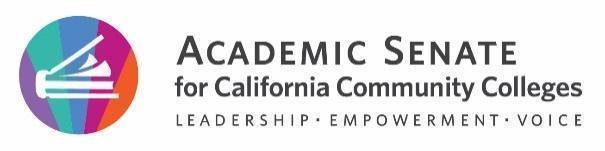 Friday, March 22, 2024 – 9:00a.m. – 3:00p.m.Zoom Events Registration LinkASCCC Reports and Information 9:00a.m. - 12:00p.m.9:00 Call to Order and Adoption of the AgendaASCCC Reports and InformationStanding Committee updates (1-2 mins each; 30 mins total) - all President’s Report (45-50 mins) – Cheryl Aschenbach, ASCCC President  Q&A (10 mins)10:30 ASCCC Foundation Update – Karen Chow, ASFCCC President 10:40 Resolutions Process Overview – Erik Reese, ASCCC Resolutions Chair11:00 Disciplines List Overview/Update – Eric Wada, ASCCC Standards and Practices Committee Chair  11:15 Elections Overview – David Morse, ASCCC Elections Chair Break 11:30a.m.-12:00p.m. Areas Convene to Zoom Breakout Rooms 12:00pm - 3:00pmWelcome To Area B Attendees!Please rename your Zoom box with: Name, College, Academic Senate Role Reminder to complete delegate form and send to events@asccc.org by April 15Review Resolutions submitted to Area B for approval and submission to next Resolutions packet: https://drive.google.com/drive/folders/1iN-s9I1xxjIqORh8zNPNA4mviGfY2Iog?usp=sharingReview any additional Resolutions carried to Area B meeting on the day of meeting Review Resolutions For Discussion At Area MeetingsReports and Updates from Local CollegesQ & A with ASCCC President & Vice President (may occur earlier depending on when they come into Area B Zoom)Announcements2024 Spring Plenary Session— Apr 18 - Apr 20 at San Jose Marriott, 301 South Market Street, San Jose, California, USA, 95113Adjournment: Thank you for participating!